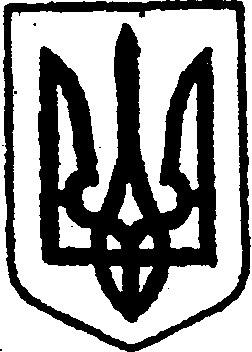 КИЇВСЬКА ОБЛАСТЬТЕТІЇВСЬКА МІСЬКА РАДАVІІІ СКЛИКАННЯСІМНАДЦЯТА  СЕСІЯРІШЕННЯ 20 грудня 2022 року                                                           №   787- 17 - VІІІ                                                        Про затвердження звітусуб’єкта оціночної діяльності прооцінку ринкової вартості нерухомого комунального майна       Відповідно до статей 26, 59,  60 Закону України «Про місцеве самоврядування в Україні», Закону України «Про оренду державного та комунального майна»,  статті 12 Закону України «Про оцінку майна, майнових прав та професійну оціночну діяльність в Україні», Порядку проведення конкурсного відбору суб’єктів оціночної діяльності, затвердженого рішенням Тетіївської міської ради № 308-07-VIII від 24 червня 2021 року, розглянувши звіт суб’єкта оціночної діяльності фізичної особи-підприємця  Голодного Вячеслава Івановича про ринкову вартість нерухомого майна, враховуючи висновки та рекомендації постійної депутатської комісії з питань торгівлі, житлово-комунального господарства, побутового обслуговування, громадського харчування, управління комунальною власністю,  благоустрою, транспорту, зв’язку, Тетіївська міська рада В И Р І Ш И Л А:Затвердити звіт суб’єкта оціночної діяльності фізичної особи-підприємця Голодного Вячеслава Івановича (РНОКПП 2490211117) про ринкову вартість нерухомого майна – нежитлових приміщень першого поверху № № 1-15; 1-16; 1-17; 1-18, які розміщені в двоповерховій нежитловій цегляній будівлі, літера «А», яка розташована по вулиці Соборній за № 50, в місті Тетієві Київської області (далі – об’єкт оцінки).        Ринкова вартість об’єкта оцінки, без ПДВ, складає: 249 450 (двісті сорок дев’ять тисяч чотириста п’ятдесят) гривень 00 копійок.      2. Контроль за виконанням даного рішення покласти на першого заступника міського голови Кизимишина В. Й. та на постійну депутатську комісію з питань торгівлі, житлово-комунального господарства, побутового обслуговування, громадського харчування, управління комунальною власністю, благоустрою, транспорту, зв’язку (голова – Фармагей В. В.)Міський голова                                          Богдан БАЛАГУРА